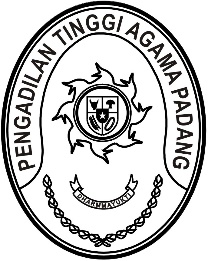 Nomor     	: W3-A/       /OT.00/1/2023	10 Januari 2023Lampiran	: -Perihal	:	Penandatangan Pakta IntegritasYth. Wakil Ketua PTA Padang;Hakim Tinggi PTA Padang;Pejabat Struktural dan Fungsional PTA Padang;Pegawai PTA Padang.Dengan ini kami undang Saudara untuk mengikuti penandatanganan Pakta Integritas Pengadilan Tinggi Agama Padang yang akan dilaksanakan pada:Hari/Tanggal	:	Rabu/ 11 Januari 2023Jam	:	08.30 WIB s.d. selesai Tempat	:	Command Center Pengadilan Tinggi Agama Padang		Jl. By Pass KM. 24, Anak Air, PadangPakaian	: 1. Hakim, Pakaian Sipil Lengkap (PSL)		2. Aparatur, Pakaian Dinas Harian (PDH) Demikian disampaikan dan terima kasih.Wassalam,Wakil Ketua,Dr. Drs. Hamdani S., S.H., M.H.I.NIP. 195602121984031001Tembusan:Ketua Pengadilan Tinggi Agama Padang (sebagai laporan)